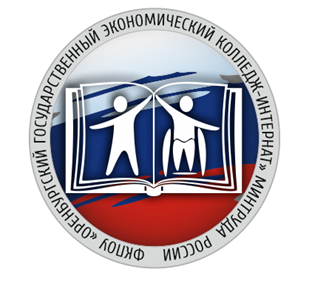 Федеральное казенное профессиональное образовательное учреждение «Оренбургский государственный экономический колледж-интернат» Министерства труда и социальной защиты Российской Федерации осуществляет прием на обучение по  образовательным программам среднего профессионального образования (программам подготовки специалистов среднего звена)   за счет  бюджетных ассигнований федерального бюджета на 2024-2025 учебный год.Платные образовательные услуги не оказываются.